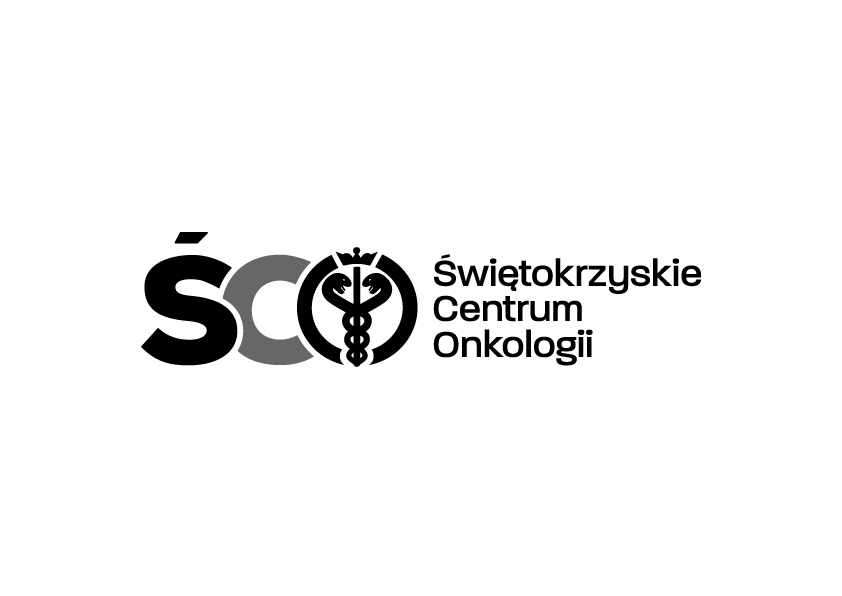 Adres: ul. Artwińskiego , 25-734 Kielce  Dział Zamówień Publicznychtel.: (0-41) 36-74-474/072  fax.: (0-41) 36-74071/48125.07.2023r.WSZYSCY  WYKONAWCYWYJAŚNIENIA DOTYCZĄCE SWZDot. IZP.2411.154.2023.MM: Zakup wraz z dostawą  opisowych stacji lekarskich, oprogramowań opisowych TK/MR 
oraz odnowienie licencji dla  oprogramowania medycznego dla Zakładu Diagnostyki Obrazowej Świętokrzyskiego Centrum Onkologii w Kielcach.Na podstawie Art. 284 ust. 2 ustawy Prawo zamówień publicznych Zamawiający przekazuje treść zapytań dotyczących zapisów SWZ wraz z wyjaśnieniami.W przedmiotowym postępowaniu wpłynęły następujące pytania :Pytanie nr 1Dotyczy SWZ, ROZDZIAŁ III – TERMIN I MIEJSCE WYKONANIA ZAMÓWIENIA „Czas realizacji dostawy dla komputerów (stacji opisowych) – 70 dni licząc od daty podpisania umowyCzas realizacji dostawy dla oprogramowania oraz odnowienie licencji - 28 dni licząc od daty podpisania umowy.”W związku z tym, iż dostawa oprogramowania nie może odbyć się bez dostawy komputerów (stacji opisowych), prosimy Zamawiającego o stosowną korektę terminu realizacji i zgodę na dostawę sprzętu wraz z oprogramowaniem w terminie do 70 dni od daty podpisania umowy. Pragniemy zauważyć, iż programowanie jest dostarczane wraz ze sprzętem bądź instalowane i konfigurowane na sprzęcie udostępnionym przez Zamawiającego, w przypadku gdy dostawa sprzętu nie jest przedmiotem zamówienia. Nie jest możliwa dostawa samego oprogramowania przeglądarki TK/MR bez dostawy sprzętu. Odpowiedź: Odnowienie licencji dla 5 sztuk oprogramowania OsiriX, ma nastąpić do 4 tygodni.Jeśli chodzi o oprogramowanie 6 sztuk, chodzi o to, aby w ciągu 4 tygodni przesłać zamawiającemu klucze licencji. 
Samo oprogramowanie musi być zainstalowane na dostarczonych komputerach do 10 tygodni.Pytanie nr 2Dotyczy SWZ, 04. Załącznik nr 2 - opis przedmiotu zamówienia, minimalne parametry techniczneProsimy Zamawiającego o korektę nazwy załącznika „04. Załącznik nr 2 - opis przedmiotu zamówienia, minimalne parametry techniczne”, ponieważ z dokumentacji tj, SWZ oraz formularz asortymentowo-cenowy wynika, że opis przedmiotu zamówienia, minimalne parametry techniczne stanowią załącznik nr 3 do SWZ. Odpowiedź: Zamawiający koryguje nazwę Załącznika nr 2, który przyjmuje brzmienie: 04. Załącznik nr 3 – opis przedmiotu zamówienia, minimalne parametry techniczne.Pytanie nr 3Dotyczy SWZ, ROZDZIAŁ VII – INFORMACJA O PRZEDMIOTOWYCH ŚRODKACH DOWODOWYCH„4. Karty katalogowej dla oferowanego sprzętu/oprogramowania lub innego równoważnego dokumentu opracowanego przez producenta sprzętu.”
Z uwagi na wyjątkową mnogość parametrów, jakimi cechują się urządzenia i oprogramowanie będące przedmiotem zamówienia naturalnym jest, że nie wszystkie parametry wyspecyfikowane w wymaganiach Zamawiającego znajdują się w dokumentach wymienionych w tym punkcie SWZ. Tak sformułowane wymaganie uniemożliwia złożenie oferty nie z powodu braku spełnienia wymagań technicznych, ale przez fakt braku wyszczególnienia parametrów technicznych w katalogach firmowych lub dokumentacji technicznej itp. oferowanego sprzętu. W związku z powyższym wnosimy o dopuszczenie złożenia oświadczenia producenta lub autoryzowanego przedstawiciela producenta / dystrybutora potwierdzającego spełnienie parametrów technicznych nie wyszczególnionych w katalogach firmowych.Odpowiedź: Zamawiający dopuszcza powyższe.Pytanie nr 4Dotyczy Opis przedmiotu zamówienia, minimalne parametry techniczne, Lp. 10„Wsparcie dla myszy wieloklawiszowych, myszy w kółkiem i nawigatorów 3D oraz Apple Magic Trackpad”Prosimy Zamawiającego o odstąpienie od wymogu wsparcia dla myszy wieloklawiszowych, myszy z kółkiem i nawigatorów 3D oraz Apple Magic Trackpad.Odpowiedź: Zamawiający podtrzymuje zapisy SWZ.Pytanie nr 5Dotyczy Opis przedmiotu zamówienia, minimalne parametry techniczne, Lp. 12„Edytowalne filtry konwolucyjne 3x3 i 5x5 (filtry kostne itp.)”Prosimy Zamawiającego o odstąpienie od wymogu edytowalnych filtrów konwolucyjnych 3x3 i 5x5 (filtry kostne itp.).Odpowiedź: Zamawiający podtrzymuje zapisy SWZ.Pytanie nr 6Dotyczy Opis przedmiotu zamówienia, minimalne parametry techniczne, Lp. 14„Eksport miniatur/okien magnetycznych”Prosimy Zamawiającego o odstąpienie od wymogu eksportu miniatur/okien magnetycznych.Odpowiedź: Zamawiający podtrzymuje zapisy SWZ.Pytanie nr 7Dotyczy Opis przedmiotu zamówienia, minimalne parametry techniczne, Lp. 15„Rejestracja dla fuzji obrazów oraz ponowne dzielenie na warstwy (reslicing)”Prosimy Zamawiającego o odstąpienie od wymogu rejestracji dla fuzji obrazów oraz ponownego dzielenia na warstwy (reslicing).Odpowiedź: Zamawiający podtrzymuje zapisy SWZ.Pytanie nr 8Dotyczy Opis przedmiotu zamówienia, minimalne parametry techniczne, Lp. 16„Dzielenie przestrzeni roboczej”Prosimy Zamawiającego o wyjaśnienie, co Zamawiający rozumie poprzez funkcjonalność dzielenia przestrzeni roboczej. Czy Zamawiający ma na myśli dwa okna robocze?Odpowiedź: Zamawiający podtrzymuje zapisy SWZ.Pytanie nr 9Dotyczy Opis przedmiotu zamówienia, minimalne parametry techniczne, Lp. 18„Wsparcie dla wtyczek dostarczających funkcje zewnętrzne”Prosimy Zamawiającego o odstąpienie od wymogu wsparcia dla wtyczek dostarczających funkcji zewnętrznych.Odpowiedź: Zamawiający podtrzymuje zapisy SWZ.Pytanie nr 10Dotyczy Opis przedmiotu zamówienia, minimalne parametry techniczne, Lp. 21„3D MPR po krzywej z grubą kostką”Prosimy Zamawiającego o dopuszczenie oprogramowania posiadającego funkcję 3D MPR po krzywej bez grubej kostki. Odpowiedź: Zamawiający dopuszcza powyższe.Pytanie nr 11Dotyczy Opis przedmiotu zamówienia, minimalne parametry techniczne, Lp. 26„Rejestracja dla rekonstrukcji 3D”Prosimy Zamawiającego o wyjaśnienie, co Zamawiający rozumie poprzez zapis „rejestracja dla rekonstrukcji 3D.”Odpowiedź: Zamawiający wymaga, aby można było wyeksportować rekonstrukcję 3D do pliku.Pytanie nr 12Dotyczy Opis przedmiotu zamówienia, minimalne parametry techniczne, Lp. 27„Stereowizja”Prosimy Zamawiającego o odstąpienie od wymogu posiadania przez moduł funkcjonalności stereowizji.Odpowiedź: Zamawiający podtrzymuje zapisy SWZ.Pytanie nr 13Dotyczy Opis przedmiotu zamówienia, minimalne parametry techniczne, Lp. 28„Eksport obrazów 3D do Quicktime, Quicktime VR, TIFF, JPEG”Prosimy Zamawiającego o dopuszczenie oprogramowania umożliwiającego wyeksportowanie wszystkich zdjęć na dysk lokalnego komputera (w postaci plików DICOM), w postaci plików graficznych: JPG, BMP, TIFF, PNG, GIF lub w postaci pliku video w formacie AVI.Odpowiedź: Zamawiający podtrzymuje zapisy SWZ.Pytanie nr 14Dotyczy Opis przedmiotu zamówienia, minimalne parametry techniczne, Lp. 30„Odczyt asynchroniczny”Prosimy Zamawiającego o wyjaśnienie, odczyt jakich danych Zamawiający ma na myśli?Odpowiedź: Skany w otwartych oknach można przewijać niezależnie oraz przewijać od zaznaczonych skanów na obu oknach. Niekoniecznie od pierwszego skanu.Pytanie nr 15Dotyczy Opis przedmiotu zamówienia, minimalne parametry techniczne, Lp. 44„Funkcja tworzenia badania podsumowującego – zawierającego kopie obrazów z więcej niż jednego badania.”Prosimy Zamawiającego o odstąpienie od obowiązku posiadania przez moduł funkcji tworzenia badania podsumowującego, zawierającego kopie obrazów z więcej niż jednego badania.Odpowiedź: Zamawiający podtrzymuje zapisy SWZ.Pytanie nr 16Dotyczy Opis przedmiotu zamówienia, minimalne parametry techniczne, Lp. 47„Możliwość wyłączenia (ukrycia) pasków narzędziowych na ekranach monitorów wyświetlających obrazy badań.”Prosimy Zamawiającego o odstąpienie od wymogu posiadania przez oprogramowanie możliwości wyłączenia (ukrycia) pasków narzędziowych. Odpowiedź: Zamawiający podtrzymuje zapisy SWZ.Pytanie nr 17Dotyczy Opis przedmiotu zamówienia, minimalne parametry techniczne, Lp. 51„Oprogramowanie stacji opisowych zapewnia, z poziomu dostępnego dla użytkownika, wykonanie testów specjalistycznych zgodnie z Rozporządzeniem Ministra Zdrowia z dnia 18 lutego 2011 r. w sprawie warunków bezpiecznego stosowania promieniowania jonizującego dla wszystkich rodzajów ekspozycji medycznej (t.j. Dz. U. 2017 poz. 884) orazRozporządzeniem Ministra Zdrowia z dnia 12 grudnia 2022 r. w sprawie w sprawie testów eksploatacyjnych urządzeń radiologicznych i urządzeń pomocniczych (Dz. U. 2022 poz. 2759 ).”W związku z tym, iż rozporządzenie na które powołuje się Zamawiający zostało uchylone, prosimy o stosowną korektę zapisów i powołanie się na aktualnie obowiązujące Rozporządzenie Ministra Zdrowia z dnia 11 stycznia 2023 r. w sprawie warunków bezpiecznego stosowania promieniowania jonizującego dla wszystkich rodzajów ekspozycji medycznej (Dz.U. 2023 poz. 195).Odpowiedź: Zamawiający podtrzymuje zapisy SWZ.Zgodnie z aktualnymi przepisami można wykonywać testy zgodnie z w/w uchylonym Rozporządzeniem przez okres 18 miesięcy od jego wygaśnięcia. Następcą uchylonego tego Rozporządzenia jest wymienione Rozporządzenie Ministra Zdrowia 
z dnia 12 grudnia 2022 r. w sprawie w sprawie testów eksploatacyjnych urządzeń radiologicznych i urządzeń pomocniczych 
(Dz. U. 2022 poz. 2759 ).Pytanie nr 18Dotyczy Opis przedmiotu zamówienia Komputer: 6 sztuk, Lp. 60 „Typ urządzenia: Komputer stacjonarny, nie większy niż 20x20x10 cm, fabrycznie nowy, przeznaczenie biznesowe/biurowe/medyczne. W ofercie wymagane jest podanie modelu i nazwy producenta komputera. Kolor obudowy : Srebrny”Prosimy Zamawiającego o dopuszczenie alternatywnego rozwiązania pod postacią komputera stacjonarnego z obudową tower w kolorze czarnym. Odpowiedź: Zamawiający podtrzymuje zapisy SWZ.Pytanie nr 19Dotyczy Opis przedmiotu zamówienia Komputer: 6 sztuk, Lp. 61„Procesor: Wynik passmark minimum 22100 pktRok wprowadzenia procesora na rynek nie starszy niż 2021Liczba rdzeni: 12 CPU + 16 rdzeni systemu Neural Engine”Prosimy Zamawiającego o dopuszczenie alternatywnego rozwiązania pod postacią wysokiej klasy procesora posiadającego 12 rdzeni 24 wątki, osiągającego wynik passmark powyżej 22100 pkt. Pragniemy zauważyć, że tak skonstruowany opis przedmiotu zamówienia wskazuje na tylko jednego producenta sprzętu firmę Apple, co znacząco zawyża koszty oferty i ogranicza konkurencyjność. Odpowiedź: Zamawiający podtrzymuje zapisy SWZ.Pytanie nr 20Dotyczy Opis przedmiotu zamówienia Komputer: 6 sztuk, Lp. 63„Karta graficzna: Układ graficzny: 38 rdzenie”Prosimy Zamawiającego o dopuszczenie karty graficznej dedykowanej przez producenta monitorów medycznych, zgodnej z aktualnie obowiązującym Rozporządzeniem Ministra Zdrowia z dnia 11 stycznia 2023 r. w sprawie warunków bezpiecznego stosowania promieniowania jonizującego dla wszystkich rodzajów ekspozycji medycznej (Dz.U. 2023 poz. 195).Odpowiedź: Zamawiający podtrzymuje zapisy SWZ.Wyjaśnienie – „dedykowana karta graficzna” to zbyt niskie wymaganie, poza tym w w/w rozporządzeniu jest informacja o minimalnych wymaganiach, co oznaczałoby, że kupilibyśmy bardzo słaby sprzęt.Pytanie nr 21Dotyczy Opis przedmiotu zamówienia Komputer: 6 sztuk, Lp. 65 „Dysk twardy: 1TB SSD zintegrowany na płycie głównej”Prosimy Zamawiającego o dopuszczenie alternatywnego rozwiązania pod postacią dysku twardego 1 TB SSD i odstąpienie od wymogu dysku zintegrowanego na płycie głównej. Powyższe wymaganie wskazuje na tylko jednego producenta sprzętu firmę Apple, co znacząco zawyża koszty oferty i ogranicza konkurencyjność. Odpowiedź: Zamawiający podtrzymuje zapisy SWZ.Pytanie nr 22Dotyczy Opis przedmiotu zamówienia Komputer: 6 sztuk, Lp. 66„Porty wideo: - 4 szt. DisplayPort/thunderbolt z obsługą USB 4- 1 szt. HDMI”Prosimy Zamawiającego o dopuszczenie alternatywnego rozwiązania pod postacią karty graficznej wyposażonej w  4 mini DisplayPort.  Odpowiedź: Zamawiający podtrzymuje zapisy SWZ.Pytanie nr 23Dotyczy Opis przedmiotu zamówienia Komputer: 6 sztuk, Lp. 67„Interfejs sieciowy: Gigabit Ethernet 10/100/1000/10000 BASE-T (złącze RJ-45 LAN), Wi-Fi 6 802.11a/b/g/n/ac/ax z obsłguą AirPort, Bluetooth 5.0”Prosimy Zamawiającego o dopuszczenie alternatywnego rozwiązania pod postacią interfejsu sieciowego: Gigabit Ethernet 10/100/1000 BASE-T (złącze RJ-45 LAN), Wi-Fi 6E 802.11a/b/g/n/ac/ax oraz Bluetooth 5.2. Odpowiedź: Zamawiający podtrzymuje zapisy SWZ.Pytanie nr 24Dotyczy Opis przedmiotu zamówienia Komputer: 6 sztuk, Lp. 69„Gniazda rozszerzeń:Z przodu: 2 szt. minimum USB-C 3.0 do 10GbpsZ tyłu: 2 szt. minimum USB-A do 5Gbps4 szt. Thunderbolt / USB 4Wyjście słuchawkoweGigabit Ethernet 10/100/1000/10000 BASE-T (złącze RJ-45 LAN)”Prosimy Zamawiającego o dopuszczenie alternatywnego rozwiązania pod postacią gniazd rozszerzeń:Przód:1 uniwersalne gniazdo audio2 porty USB 3.2 Type-A pierwszej generacji1 port USB 3.2 Type-C drugiej generacji1 port USB 3.2 Type-C generacji 2x21 gniazdo kart SDTył:2 złącza DisplayPort 1.42 porty USB 3.2 Type-C drugiej generacji2 porty USB 3.2 Type-A drugiej generacji2 porty USB 2.0 Type-A1 port Ethernet RJ451 gniazdo zasilania1 port wideo1 wyjście liniowe audioOdpowiedź: Zamawiający podtrzymuje zapisy SWZ.Pytanie nr 25Dotyczy Opis przedmiotu zamówienia Komputer: 6 sztuk, Lp. 70„Obudowa nie większy niż 20x20x 10 cm. Komputer musi być oznaczony niepowtarzalnym numerem seryjnym umieszczonym na obudowie.”Czy Zamawiający dopuści oznakowanie komputera numerem seryjnym na obudowie w postaci trwałej naklejki?Odpowiedź: Zamawiający nie dopuszcza powyższego.Pytanie nr 26Dotyczy Opis przedmiotu zamówienia Komputer: 6 sztuk, Lp. 72„System operacyjny: minimum Mac OS Monterey  lub równoważny”Czy Zamawiający uzna za równoważny system Windows 11 lub Linux Ubuntu? Odpowiedź: Nie, Zamawiający nie uzna.Pytanie nr 27Dotyczy Opis przedmiotu zamówienia Komputer: 6 sztuk, Lp. 74„Funkcje dodatkowe:- Dostęp do aktualnych sterowników zainstalowanych na komputerze na dedykowanej przez producenta stronie internetowej.- Wyszukiwanie sterowników realizowane poprzez podanie modelu komputera lub numeru seryjnego. - Należy podać adres strony internetowej spełniającej wymagania.- Możliwość odczytania: numeru seryjnego, producenta oraz modelu komputera przy użyciu agenta do zdalnej inwentaryzacji zasobów: OCS Inventory”Prosimy Zamawiającego o odstąpienie od wymogu posiadania funkcji dodatkowej tj. możliwość odczytania: numeru seryjnego, producenta oraz modelu komputera przy użyciu agenta do zdalnej inwentaryzacji zasobów: OCS Inventory.Odpowiedź: Zamawiający odstępuje od wymagania opisanego w pkt. 74.Pytanie nr 28Dotyczy Przeglądarki TK/MR x 5 szt. – odnowienie licencji„1.Łączna ilość odnawianych licencji 5 szt.2.Okres odnowienia   5 lat3.Wykaz licencji do odnowienia:1)REG-504-9AEA-HAEE-I9AB-HNFX-GXUC-QFRG-ABBG-EAIA-9DD92)REG-708-3BTX-X0XT-0SSS-Y5YF-YFCU-8X9V-SZVY-RXCV-WYSU3)REG-720-4O6A-ADA6-D555-7IBS-BSP7-LAM8-548B-4AP8-9B574)REG-689-64MQ-QTQM-TLLL-NYR8-R85N-1Q2O-LLOR-KQ5O-PRLN5)REG-767-7TBA-FCFU-I9AD-CNGX-GXUC-QFRD-ABAG-BFDD-DGBC”W związku z unieważnieniem poprzedniego postępowania z powodu braku ofert, w którym Zamawiający objął zakresem jednego pakietu dostawę stacji opisowych z przeglądarkami TK/MR wraz z odnowieniem powyższych licencji, prosimy Zamawiającego o wyłączenie z zakresu przedmiotu zamówienia odnowienia licencji przeglądarki TK/MR, która ogranicza konkurencję i umożliwia złożenie oferty tylko jednemu Wykonawcy. Pozostawienie zakresu przedmiotu zamówienia w aktualnym brzmieniu uniemożliwia innym Wykonawcom złożenie oferty, co zwiększa ryzyko ponownego unieważnienia postępowania i naraża Zamawiającego na zbędne koszty związane z prowadzeniem kolejnych postępowań. Odpowiedź: Zamawiający podtrzymuje zapisy SWZ.Odnowienie licencji dla oprogramowania Osirix 5 sztuk, nie ogranicza złożenia oferty tylko jednemu wykonawcy.Pytanie nr 29Dotyczy Załącznik nr 5 Projekt umowy, § 5 ust. 2, § 5 ust. 3„2. Przeglądy techniczne urządzeń wymagane/zalecane przez producenta w okresie gwarancji są wliczone w cenę przedmiotu zamówienia wraz ze wszystkimi materiałami niezbędnymi do wykonania wymaganych przeglądów, przy czym ostatni przegląd musi być wykonany w ostatnim miesiącu okresu gwarancji.”Prosimy Zamawiającego o odstąpienie od wymogu przeprowadzania przeglądów gwarancyjnych, z uwagi na fakt, że zarówno dostarczane oprogramowanie, jak i sprzęt komputerowy nie wymagają przeprowadzania przeglądów gwarancyjnych dla zachowania gwarancji producenta. Odpowiedź: Zamawiający wykreśla ze wzoru umowy powyższe wymagania tj. „2. Przeglądy techniczne urządzeń wymagane/zalecane przez producenta w okresie gwarancji są wliczone w cenę przedmiotu zamówienia wraz ze wszystkimi materiałami niezbędnymi do wykonania wymaganych przeglądów, przy czym ostatni przegląd musi być wykonany w ostatnim miesiącu okresu gwarancji.”Pytanie nr 30Dotyczy Załącznik nr 5 Projekt umowy, § 5 ust. 2 „5.Okres gwarancji zostanie przedłużony o ilość dni przerwy w użytkowaniu uszkodzonego urządzenia.”Prosimy Zamawiającego o wykreślenie ze wzoru umowy powyższego zapisu. Warunki gwarancji producentów sprzętu komputerowego nie przewidują wydłużania okresu gwarancji o czas niesprawności urządzenia. Odpowiedź: Zamawiający wykreśla ze wzoru umowy powyższe wymagania tj. „5. Okres gwarancji zostanie przedłużony o ilość dni przerwy w użytkowaniu uszkodzonego urządzenia.”Pytanie nr 31W związku dostawą stacji opisowych prosimy o wyjaśnienie, czy Zamawiający wymaga dostarczenia licencji na podłączenie dostarczanego urządzenia do systemu RIS/PACS Zamawiającego na koszt Wykonawcy?Odpowiedź: Zamawiający nie wymaga powyższego.Pytanie nr 32Czy Zamawiający wymaga integracji i konfiguracji dostarczanego urządzenia z posiadanym systemem RIS/PACS na koszt Wykonawcy?Odpowiedź: Zamawiający nie wymaga powyższego.Pytanie nr 33W związku z tym, że na całość przedmiotu zamówienia składa się dostawa sprzętu oraz jego uruchomienie prosimy o wyjaśnienie, czy Zamawiający wymaga aby całość przedmiotu zamówienia w tym elementy zapewniające poprawną komunikację stacji opisowych z systemem RIS/PACS były objęte gwarancją na okres jak w SIWZ?Odpowiedź: Zamawiający nie wymaga powyższego.Pytanie nr 34 - dot. opisu przedmiotu zamówienia- zał. 2- Stacje opisowe + Przeglądarki TK/MR - pkt 74: Firma Apple, czyli producent wyspecyfikowanego komputera nie posiada strony internetowej, poprzez którą można wyszukiwać i pobierać sterowniki. Prosimy zatem o wykreślenie punktu 74 ze specyfikacji. Odpowiedź: Zamawiający wykreśla punkt 74 z Załącznika nr 3 – opisu przedmiotu zamówienia, minimalne parametry techniczne. W załączeniu Aktualny Załącznik nr 3 - Opis przedmiotu zamówienia, minimalne parametry techniczne.Pytanie nr 35 - dot. opisu przedmiotu zamówienia- zał. 2- Stacje opisowe + Przeglądarki TK/MR - pkt 57: Informujemy, że dokumentacja użytkownika w języku polskim występuje tylko i wyłącznie jako pomoc kontekstowa zawarta w oprogramowaniu.Jeżeli chodzi o fizyczną dokumentację to istnieje ona tylko w języku angielskim.Prosimy zatem o wykreślenie punktu, dopuszczenie dokumentacji w języku angielskim lub dopuszczenie dokumentacji jako pomocy kontekstowej w języku polskim wbudowanej w oprogramowanie.Odpowiedź: Zamawiający dopuszcza dokumentację użytkownika jako pomoc kontekstową w oprogramowaniu.W załączeniu Aktualny Załącznik nr 3 - Opis przedmiotu zamówienia, minimalne parametry techniczne.W załączeniu Aktualny Załącznik nr 5  - Wzór umowy.Pozostałe zapisy SWZ pozostają bez zmian.Modyfikacja jest wiążąca dla wszystkich uczestników postępowania.                                                                                                                                                                                                                             Z poważaniemKierownik Działu Zamówień Publicznych mgr Mariusz Klimczak74.Funkcje dodatkowe:- Dostęp do aktualnych sterowników zainstalowanych na komputerze na dedykowanej przez producenta stronie internetowej.- Wyszukiwanie sterowników realizowane poprzez podanie modelu komputera lub numeru seryjnego. - Należy podać adres strony internetowej spełniającej wymagania.- Możliwość odczytania: numeru seryjnego, producenta oraz modelu komputera przy użyciu agenta do zdalnej inwentaryzacji zasobów: OCS Inventory57.Dokumentacja użytkownika w języku polskim